PRE-SOLICITATION ANNOUNCEMENT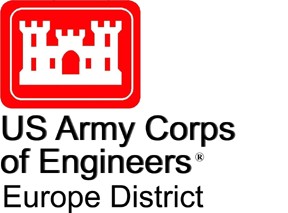 PROJECT NAME: Construct Kindergarten – Sisak, CroatiaPROJECT SUMMARY: The purpose of the project is design and construction a four classroom kindergarten in the Municipality of Sisak, Croatia The Contractor shall deliver fully functional turnkey type project. The work includes but is not limited to design, fabrication, delivery, installation, construction, and site work.  More information can be found at the U.S. Government’s website:  www.fbo.govGo to:  https://www.fbo.gov and search for Solicitation Number:  W912GB-17-R-0043Acquisition Method:  This project will use the Best-Value Acquisition Selection process in accordance with the United States Federal Acquisition Regulations (FAR) Part 15.  The project will be solicited under Full and Open competition within Croatia and will be awarded as a firm-fixed price construction project contract.  The contract will be awarded and paid in U.S. Dollars.  Responses are desired from firms who can demonstrate recent and relevant experience and past performance in design/construction in Croatia, but expression of interests will be accepted from all interested parties. The qualifications of the construction firm along with the submitted price will be evaluated by the Government and award will be in accordance with Two-Phase Design-Build Selection Procedures (FAR Chapter 36.3).DISCLOSURE OF THE ORDER OF MAGNITUDE:	Between $250,000 & $500,000ISSUANCE OF SOLICITATION: 	on or about 15 May 2017CONTRACT PERFORMANCE 	450 Days from Notice to ProceedPre-Solicitation Conference:  U.S. Army Corps of Engineers (USACE) will be conducting a pre-solicitation conference and site visit on or about 31 May 2017 to provide detailed information concerning the requirements for contractors interested in submitting bids.   More detailed information will be provided with the solicitation.Date and Time: 	on or about 31 May 2017 at 10:00 local time.  Location:                    Sisak Government City Hall, 	26 Rimska Street, 	44000 Sisak, Croatia Notice:  Those who wish to attend the pre-solicitation conference should send a notification via e-mail to    Ms. Whittni Hiscox and CPT Frank Spiess, no later than 19 May 2017.Pre-solicitation Conference Point of Contact:CPT Frank Spiess, E-mail: Frank.G.Spiess@USACE.army.milTelephone: +49 (0)611 9744 2940Contracting Points of Contact:Ms. Whittni C. Hiscox, Email:  Whittni.C.Hiscox@usace.army.milTelephone: +49 (0)611 9744 2797Mr. Jefferey Ball, E-mail: Jefferey.A.Ball@usace.army.milTelephone: +49 (0)611 9744 2619